Publicado en Valencia el 23/03/2021 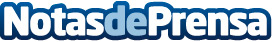 José Piquer apuesta por el emprendimiento con "Crea tu Momentum", el nuevo programa de televisiónJosé Piquer presenta Crea tu Momentum, un nuevo programa de emprendimiento que se incorpora a la parrilla de 7 Televalencia los viernes por la tarde, a las 20.00 horas, y cuya redifusión se podrá seguir a través de las principales redes sociales (Youtube, Instagram y Facebook de José Piquer y 7 Televalencia)Datos de contacto:Dpto. Comunicación José Piquer+34 642 084 766Nota de prensa publicada en: https://www.notasdeprensa.es/jose-piquer-apuesta-por-el-emprendimiento-con Categorias: Nacional Marketing Sociedad Televisión y Radio Emprendedores E-Commerce Recursos humanos http://www.notasdeprensa.es